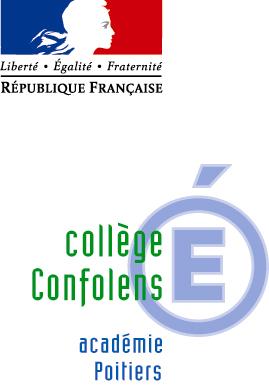 Liste de fournitures – Rentrée 2023Niveau 3ème Jeu de surligneursRouleau de plastique pour couvrir les livresStylos à bille : 1 bleu, 1 noir, 1 rouge, 1 vert (ou 4 couleurs)Crayons à papier HBPochette 12 crayons de couleur aquarelables Pochette 12 feutres de couleurStylo correcteurColleGomme2 Portes vues 21*29.7 – 40 à 60 vues (dont 1 pour l’éducation musicale)AgendaStylo plumeCartouches d’encre bleuEffaceur-réécriveurTrousseKit de traçage 3 pièces : règle plate plastique 30 cm/ Rapporteur en plastique 12 cm/ Equerre en plastique21 cmCompas : Métal ou plastiquePaire de ciseaux à bouts rondsTaille crayons à réservoir plastiqueCahier de brouillonClé USBCalculatrice casio fx 92 Spéciale collègeJeux d’intercalaires pour la SVT1pochette de dessin 12 feuilles format A4 180 g (24*32 cm)Fournitures demandées par chaque discipline :Petit cahier 96 pages rayures seyes : 1 en français – 1 en mathématiques – 1 en espagnolGrand cahier 96 pages rayures seyes (taille 24*32) : 1 en allemand – 1 en anglais – 2 en histoire géographieGrand cahier 96 pages petits carreaux : 2 en mathématiquesClasseur souple 21*29.7 : 1 en français – 1 en sciences physiques – 1 en SVT (tranche minimale 4 cm)Feuillets simples perforés 21*29.7 rayures seyes : 1 en français – 1 en allemand – 1 en sciences physiques – 1 1 en SVTCopies doubles perforées 21*29.7 rayures seyes : 1 en français – 1 en sciences physiques – 1 en SVT – 1 en histoire géographiePochettes transparentes perforées 21*29.7 lot de 100 : 1 en français – 1 en sciences physiques – 1 en SVT (attention conserver le classeur de 5ème et 4ème en SVT et l’apporter à la rentrée)Prendre le cahier d’Arts Plastiques de l’année précédente ou acheter un porte vueIntercalaires : 1 en françaisGarder le même porte-vue et les documents 6ème/5ème/4ème en éducation musicaleUne paire de chaussures propres pour le gymnase en EPS / une gourde / une tenue adaptée pour les leçons (short, tee shirt, jogging)